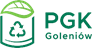 HARMONOGRAM ODBIORU ODPADÓW KOMUNALNYCH ZMIESZANYCH, SELEKTYWNYCH ORAZ BIOODPADÓW
Z TERENU GMINY PRZYBIERNÓW od 01.01.2022 r. do 30.06.2022r
HARMONOGRAM ODBIORU ODPADÓW KOMUNALNYCH ZMIESZANYCH, SELEKTYWNYCH ORAZ BIOODPADÓW
Z TERENU GMINY PRZYBIERNÓW od 01.01.2022 r. do 30.06.2022r
HARMONOGRAM ODBIORU ODPADÓW KOMUNALNYCH ZMIESZANYCH, SELEKTYWNYCH ORAZ BIOODPADÓW
Z TERENU GMINY PRZYBIERNÓW od 01.01.2022 r. do 30.06.2022r
HARMONOGRAM ODBIORU ODPADÓW KOMUNALNYCH ZMIESZANYCH, SELEKTYWNYCH ORAZ BIOODPADÓW
Z TERENU GMINY PRZYBIERNÓW od 01.01.2022 r. do 30.06.2022r
HARMONOGRAM ODBIORU ODPADÓW KOMUNALNYCH ZMIESZANYCH, SELEKTYWNYCH ORAZ BIOODPADÓW
Z TERENU GMINY PRZYBIERNÓW od 01.01.2022 r. do 30.06.2022r
REJONREJONMIESIĄCODPADY
ZMIESZANETWORZYWA SZTUCZNE, PAPIER, SZKŁOBIOODPADYBUDZIESZEWICE, DERKACZ, LESZCZNO, MORACZ, ROKITA,PRZYBIERNÓW: ul. Chrobrego: Domki przy trasie S3 (lewa, prawa strona) Domki nad jeziorem; ul. Golczewska, Leśna Polana, LipowaBUDZIESZEWICE, DERKACZ, LESZCZNO, MORACZ, ROKITA,PRZYBIERNÓW: ul. Chrobrego: Domki przy trasie S3 (lewa, prawa strona) Domki nad jeziorem; ul. Golczewska, Leśna Polana, Lipowastyczeń101717BUDZIESZEWICE, DERKACZ, LESZCZNO, MORACZ, ROKITA,PRZYBIERNÓW: ul. Chrobrego: Domki przy trasie S3 (lewa, prawa strona) Domki nad jeziorem; ul. Golczewska, Leśna Polana, LipowaBUDZIESZEWICE, DERKACZ, LESZCZNO, MORACZ, ROKITA,PRZYBIERNÓW: ul. Chrobrego: Domki przy trasie S3 (lewa, prawa strona) Domki nad jeziorem; ul. Golczewska, Leśna Polana, Lipowaluty71414BUDZIESZEWICE, DERKACZ, LESZCZNO, MORACZ, ROKITA,PRZYBIERNÓW: ul. Chrobrego: Domki przy trasie S3 (lewa, prawa strona) Domki nad jeziorem; ul. Golczewska, Leśna Polana, LipowaBUDZIESZEWICE, DERKACZ, LESZCZNO, MORACZ, ROKITA,PRZYBIERNÓW: ul. Chrobrego: Domki przy trasie S3 (lewa, prawa strona) Domki nad jeziorem; ul. Golczewska, Leśna Polana, Lipowamarzec71414BUDZIESZEWICE, DERKACZ, LESZCZNO, MORACZ, ROKITA,PRZYBIERNÓW: ul. Chrobrego: Domki przy trasie S3 (lewa, prawa strona) Domki nad jeziorem; ul. Golczewska, Leśna Polana, LipowaBUDZIESZEWICE, DERKACZ, LESZCZNO, MORACZ, ROKITA,PRZYBIERNÓW: ul. Chrobrego: Domki przy trasie S3 (lewa, prawa strona) Domki nad jeziorem; ul. Golczewska, Leśna Polana, Lipowakwiecień4, 16 /za 18.04/1111, 25BUDZIESZEWICE, DERKACZ, LESZCZNO, MORACZ, ROKITA,PRZYBIERNÓW: ul. Chrobrego: Domki przy trasie S3 (lewa, prawa strona) Domki nad jeziorem; ul. Golczewska, Leśna Polana, LipowaBUDZIESZEWICE, DERKACZ, LESZCZNO, MORACZ, ROKITA,PRZYBIERNÓW: ul. Chrobrego: Domki przy trasie S3 (lewa, prawa strona) Domki nad jeziorem; ul. Golczewska, Leśna Polana, Lipowamaj2, 16, 3099, 23BUDZIESZEWICE, DERKACZ, LESZCZNO, MORACZ, ROKITA,PRZYBIERNÓW: ul. Chrobrego: Domki przy trasie S3 (lewa, prawa strona) Domki nad jeziorem; ul. Golczewska, Leśna Polana, LipowaBUDZIESZEWICE, DERKACZ, LESZCZNO, MORACZ, ROKITA,PRZYBIERNÓW: ul. Chrobrego: Domki przy trasie S3 (lewa, prawa strona) Domki nad jeziorem; ul. Golczewska, Leśna Polana, Lipowaczerwiec13, 2766, 20Odpady wielkogabarytowe i zużyty sprzęt elektryczny i elektroniczny:      23 MAJOdpady wielkogabarytowe i zużyty sprzęt elektryczny i elektroniczny:      23 MAJOdpady wielkogabarytowe i zużyty sprzęt elektryczny i elektroniczny:      23 MAJOdpady wielkogabarytowe i zużyty sprzęt elektryczny i elektroniczny:      23 MAJOdpady wielkogabarytowe i zużyty sprzęt elektryczny i elektroniczny:      23 MAJOdpady wielkogabarytowe i zużyty sprzęt elektryczny i elektroniczny:      23 MAJBRZOZOWO, KARTLEWO, MIODOWICE, MACHOWICA, RZYSTNOWO, SOSNOWICE, ZABIERZEWOBRZOZOWO, KARTLEWO, MIODOWICE, MACHOWICA, RZYSTNOWO, SOSNOWICE, ZABIERZEWOstyczeń111818BRZOZOWO, KARTLEWO, MIODOWICE, MACHOWICA, RZYSTNOWO, SOSNOWICE, ZABIERZEWOBRZOZOWO, KARTLEWO, MIODOWICE, MACHOWICA, RZYSTNOWO, SOSNOWICE, ZABIERZEWOluty81515BRZOZOWO, KARTLEWO, MIODOWICE, MACHOWICA, RZYSTNOWO, SOSNOWICE, ZABIERZEWOBRZOZOWO, KARTLEWO, MIODOWICE, MACHOWICA, RZYSTNOWO, SOSNOWICE, ZABIERZEWOmarzec81515BRZOZOWO, KARTLEWO, MIODOWICE, MACHOWICA, RZYSTNOWO, SOSNOWICE, ZABIERZEWOBRZOZOWO, KARTLEWO, MIODOWICE, MACHOWICA, RZYSTNOWO, SOSNOWICE, ZABIERZEWOkwiecień5, 19, 30 /za 3.05/1212, 26, 30 BRZOZOWO, KARTLEWO, MIODOWICE, MACHOWICA, RZYSTNOWO, SOSNOWICE, ZABIERZEWOBRZOZOWO, KARTLEWO, MIODOWICE, MACHOWICA, RZYSTNOWO, SOSNOWICE, ZABIERZEWOmaj17, 311010, 24BRZOZOWO, KARTLEWO, MIODOWICE, MACHOWICA, RZYSTNOWO, SOSNOWICE, ZABIERZEWOBRZOZOWO, KARTLEWO, MIODOWICE, MACHOWICA, RZYSTNOWO, SOSNOWICE, ZABIERZEWOczerwiec14, 2877, 21Odpady wielkogabarytowe i zużyty sprzęt elektryczny i elektroniczny:      24 MAJOdpady wielkogabarytowe i zużyty sprzęt elektryczny i elektroniczny:      24 MAJOdpady wielkogabarytowe i zużyty sprzęt elektryczny i elektroniczny:      24 MAJOdpady wielkogabarytowe i zużyty sprzęt elektryczny i elektroniczny:      24 MAJOdpady wielkogabarytowe i zużyty sprzęt elektryczny i elektroniczny:      24 MAJOdpady wielkogabarytowe i zużyty sprzęt elektryczny i elektroniczny:      24 MAJBABIGOSZCZ, DZIESZKOWO, DZISNA, ŁOŹNICA, SOBIESZEWO, ŚWIĘTOSZEWO, ŚWIĘTOSZEWKO, ŻYCHLIKOWOBUDZIESZEWICE nr: 1, 2, 3, 4, 5, 6, 7, 7ABABIGOSZCZ, DZIESZKOWO, DZISNA, ŁOŹNICA, SOBIESZEWO, ŚWIĘTOSZEWO, ŚWIĘTOSZEWKO, ŻYCHLIKOWOBUDZIESZEWICE nr: 1, 2, 3, 4, 5, 6, 7, 7Astyczeń121919BABIGOSZCZ, DZIESZKOWO, DZISNA, ŁOŹNICA, SOBIESZEWO, ŚWIĘTOSZEWO, ŚWIĘTOSZEWKO, ŻYCHLIKOWOBUDZIESZEWICE nr: 1, 2, 3, 4, 5, 6, 7, 7ABABIGOSZCZ, DZIESZKOWO, DZISNA, ŁOŹNICA, SOBIESZEWO, ŚWIĘTOSZEWO, ŚWIĘTOSZEWKO, ŻYCHLIKOWOBUDZIESZEWICE nr: 1, 2, 3, 4, 5, 6, 7, 7Aluty91616BABIGOSZCZ, DZIESZKOWO, DZISNA, ŁOŹNICA, SOBIESZEWO, ŚWIĘTOSZEWO, ŚWIĘTOSZEWKO, ŻYCHLIKOWOBUDZIESZEWICE nr: 1, 2, 3, 4, 5, 6, 7, 7ABABIGOSZCZ, DZIESZKOWO, DZISNA, ŁOŹNICA, SOBIESZEWO, ŚWIĘTOSZEWO, ŚWIĘTOSZEWKO, ŻYCHLIKOWOBUDZIESZEWICE nr: 1, 2, 3, 4, 5, 6, 7, 7Amarzec91616BABIGOSZCZ, DZIESZKOWO, DZISNA, ŁOŹNICA, SOBIESZEWO, ŚWIĘTOSZEWO, ŚWIĘTOSZEWKO, ŻYCHLIKOWOBUDZIESZEWICE nr: 1, 2, 3, 4, 5, 6, 7, 7ABABIGOSZCZ, DZIESZKOWO, DZISNA, ŁOŹNICA, SOBIESZEWO, ŚWIĘTOSZEWO, ŚWIĘTOSZEWKO, ŻYCHLIKOWOBUDZIESZEWICE nr: 1, 2, 3, 4, 5, 6, 7, 7Akwiecień6, 201313, 27BABIGOSZCZ, DZIESZKOWO, DZISNA, ŁOŹNICA, SOBIESZEWO, ŚWIĘTOSZEWO, ŚWIĘTOSZEWKO, ŻYCHLIKOWOBUDZIESZEWICE nr: 1, 2, 3, 4, 5, 6, 7, 7ABABIGOSZCZ, DZIESZKOWO, DZISNA, ŁOŹNICA, SOBIESZEWO, ŚWIĘTOSZEWO, ŚWIĘTOSZEWKO, ŻYCHLIKOWOBUDZIESZEWICE nr: 1, 2, 3, 4, 5, 6, 7, 7Amaj4, 181111, 25BABIGOSZCZ, DZIESZKOWO, DZISNA, ŁOŹNICA, SOBIESZEWO, ŚWIĘTOSZEWO, ŚWIĘTOSZEWKO, ŻYCHLIKOWOBUDZIESZEWICE nr: 1, 2, 3, 4, 5, 6, 7, 7ABABIGOSZCZ, DZIESZKOWO, DZISNA, ŁOŹNICA, SOBIESZEWO, ŚWIĘTOSZEWO, ŚWIĘTOSZEWKO, ŻYCHLIKOWOBUDZIESZEWICE nr: 1, 2, 3, 4, 5, 6, 7, 7Aczerwiec1, 15, 2988, 22Odpady wielkogabarytowe i zużyty sprzęt elektryczny i elektroniczny:      25 MAJOdpady wielkogabarytowe i zużyty sprzęt elektryczny i elektroniczny:      25 MAJOdpady wielkogabarytowe i zużyty sprzęt elektryczny i elektroniczny:      25 MAJOdpady wielkogabarytowe i zużyty sprzęt elektryczny i elektroniczny:      25 MAJOdpady wielkogabarytowe i zużyty sprzęt elektryczny i elektroniczny:      25 MAJOdpady wielkogabarytowe i zużyty sprzęt elektryczny i elektroniczny:      25 MAJREJONREJONMIESIĄCODPADY
ZMIESZANETWORZYWA SZTUCZNE, PAPIER, SZKŁOBIOODPADY PRZYBIERNÓW(pozostałe ulice nie wymienione w rubryce nr 1) PRZYBIERNÓW(pozostałe ulice nie wymienione w rubryce nr 1)styczeń132020 PRZYBIERNÓW(pozostałe ulice nie wymienione w rubryce nr 1) PRZYBIERNÓW(pozostałe ulice nie wymienione w rubryce nr 1)luty101717 PRZYBIERNÓW(pozostałe ulice nie wymienione w rubryce nr 1) PRZYBIERNÓW(pozostałe ulice nie wymienione w rubryce nr 1)marzec101717 PRZYBIERNÓW(pozostałe ulice nie wymienione w rubryce nr 1) PRZYBIERNÓW(pozostałe ulice nie wymienione w rubryce nr 1)kwiecień7, 211414, 28 PRZYBIERNÓW(pozostałe ulice nie wymienione w rubryce nr 1) PRZYBIERNÓW(pozostałe ulice nie wymienione w rubryce nr 1)maj5, 191212, 26 PRZYBIERNÓW(pozostałe ulice nie wymienione w rubryce nr 1) PRZYBIERNÓW(pozostałe ulice nie wymienione w rubryce nr 1)czerwiec2, 18 /za 16.06/, 3099, 23Odpady wielkogabarytowe i zużyty sprzęt elektryczny i elektroniczny:      26 MAJOdpady wielkogabarytowe i zużyty sprzęt elektryczny i elektroniczny:      26 MAJOdpady wielkogabarytowe i zużyty sprzęt elektryczny i elektroniczny:      26 MAJOdpady wielkogabarytowe i zużyty sprzęt elektryczny i elektroniczny:      26 MAJOdpady wielkogabarytowe i zużyty sprzęt elektryczny i elektroniczny:      26 MAJOdpady wielkogabarytowe i zużyty sprzęt elektryczny i elektroniczny:      26 MAJBUK, CZARNOGŁOWY, WŁODZISŁAWBUK, CZARNOGŁOWY, WŁODZISŁAWstyczeń142121BUK, CZARNOGŁOWY, WŁODZISŁAWBUK, CZARNOGŁOWY, WŁODZISŁAWluty111818BUK, CZARNOGŁOWY, WŁODZISŁAWBUK, CZARNOGŁOWY, WŁODZISŁAWmarzec111818BUK, CZARNOGŁOWY, WŁODZISŁAWBUK, CZARNOGŁOWY, WŁODZISŁAWkwiecień8, 221515, 29BUK, CZARNOGŁOWY, WŁODZISŁAWBUK, CZARNOGŁOWY, WŁODZISŁAWmaj6, 201313, 27BUK, CZARNOGŁOWY, WŁODZISŁAWBUK, CZARNOGŁOWY, WŁODZISŁAWczerwiec3, 171010, 24Odpady wielkogabarytowe i zużyty sprzęt elektryczny i elektroniczny:      27 MAJOdpady wielkogabarytowe i zużyty sprzęt elektryczny i elektroniczny:      27 MAJOdpady wielkogabarytowe i zużyty sprzęt elektryczny i elektroniczny:      27 MAJOdpady wielkogabarytowe i zużyty sprzęt elektryczny i elektroniczny:      27 MAJOdpady wielkogabarytowe i zużyty sprzęt elektryczny i elektroniczny:      27 MAJOdpady wielkogabarytowe i zużyty sprzęt elektryczny i elektroniczny:      27 MAJUWAGA!!! PRACOWNICY SPÓŁKI NIE WCHODZĄ NA TEREN POSESJI. DZIEŃ ODBIORU ODPADÓW ROZPOCZYNA SIĘ OD GODZINY 6:00.
POJEMNIKI Z ODPADAMI W DNIU ODBIORU POWINNY BYĆ WYSTAWIONE PRZED POSESJĄ.
WORKI Z ODPADAMI W DNIU ODBIORU POWINNY BYĆ ZAWIĄZANE I WYSTAWIONE PRZED POSESJĄUWAGA!!! PRACOWNICY SPÓŁKI NIE WCHODZĄ NA TEREN POSESJI. DZIEŃ ODBIORU ODPADÓW ROZPOCZYNA SIĘ OD GODZINY 6:00.
POJEMNIKI Z ODPADAMI W DNIU ODBIORU POWINNY BYĆ WYSTAWIONE PRZED POSESJĄ.
WORKI Z ODPADAMI W DNIU ODBIORU POWINNY BYĆ ZAWIĄZANE I WYSTAWIONE PRZED POSESJĄUWAGA!!! PRACOWNICY SPÓŁKI NIE WCHODZĄ NA TEREN POSESJI. DZIEŃ ODBIORU ODPADÓW ROZPOCZYNA SIĘ OD GODZINY 6:00.
POJEMNIKI Z ODPADAMI W DNIU ODBIORU POWINNY BYĆ WYSTAWIONE PRZED POSESJĄ.
WORKI Z ODPADAMI W DNIU ODBIORU POWINNY BYĆ ZAWIĄZANE I WYSTAWIONE PRZED POSESJĄUWAGA!!! PRACOWNICY SPÓŁKI NIE WCHODZĄ NA TEREN POSESJI. DZIEŃ ODBIORU ODPADÓW ROZPOCZYNA SIĘ OD GODZINY 6:00.
POJEMNIKI Z ODPADAMI W DNIU ODBIORU POWINNY BYĆ WYSTAWIONE PRZED POSESJĄ.
WORKI Z ODPADAMI W DNIU ODBIORU POWINNY BYĆ ZAWIĄZANE I WYSTAWIONE PRZED POSESJĄUWAGA!!! PRACOWNICY SPÓŁKI NIE WCHODZĄ NA TEREN POSESJI. DZIEŃ ODBIORU ODPADÓW ROZPOCZYNA SIĘ OD GODZINY 6:00.
POJEMNIKI Z ODPADAMI W DNIU ODBIORU POWINNY BYĆ WYSTAWIONE PRZED POSESJĄ.
WORKI Z ODPADAMI W DNIU ODBIORU POWINNY BYĆ ZAWIĄZANE I WYSTAWIONE PRZED POSESJĄUWAGA!!! PRACOWNICY SPÓŁKI NIE WCHODZĄ NA TEREN POSESJI. DZIEŃ ODBIORU ODPADÓW ROZPOCZYNA SIĘ OD GODZINY 6:00.
POJEMNIKI Z ODPADAMI W DNIU ODBIORU POWINNY BYĆ WYSTAWIONE PRZED POSESJĄ.
WORKI Z ODPADAMI W DNIU ODBIORU POWINNY BYĆ ZAWIĄZANE I WYSTAWIONE PRZED POSESJĄ